Summer 1  - What did the Romans leave behind in Bath?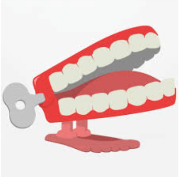 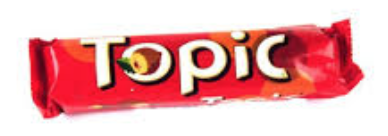 Chatter topic 1:  Look at this picture of Romans bathing in the hot baths.  What would be your favourite part of a visit there -  the massage, the cold baths, the hot baths, the socialising with friends or maybe something else? 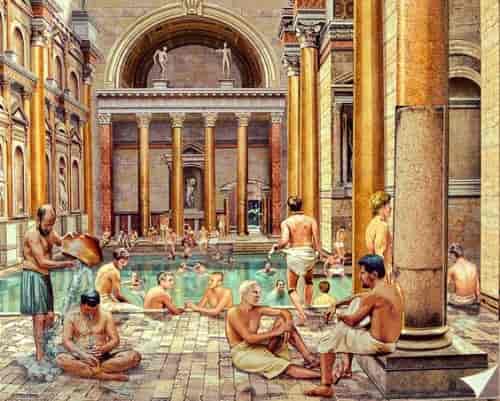 Chatter topic 2:   If someone from Roman came to Corsham today, what would you tell them about our town?  What do you think they would like to see and do?Chatter topic 3:   If the Romans hadn’t come to Britain, how do you think life would be different now?  What things might we not have – or do you think someone else would have invented them?Chatter topic 4:  Would you like to have been a Roman Emperor?  What do you think would have been good and bad about doing the job?